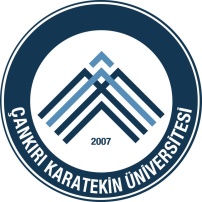 TÜRKİYE CUMHURİYETİÇANKIRI KARATEKİN ÜNİVERSİTESİGENEL SEKRETERLİKDoğrudan Temin İş Akış ŞemasıTÜRKİYE CUMHURİYETİÇANKIRI KARATEKİN ÜNİVERSİTESİGENEL SEKRETERLİKDoğrudan Temin İş Akış ŞemasıTÜRKİYE CUMHURİYETİÇANKIRI KARATEKİN ÜNİVERSİTESİGENEL SEKRETERLİKDoğrudan Temin İş Akış ŞemasıTÜRKİYE CUMHURİYETİÇANKIRI KARATEKİN ÜNİVERSİTESİGENEL SEKRETERLİKDoğrudan Temin İş Akış Şemasıİşlem / İş Akışıİşlem / İş AkışıSorumlularFaaliyetDokümantasyon /Çıktı         Doğrudan Temin         İş Akış Süreci         Doğrudan Temin         İş Akış Süreci                       Talebin Gelmesi/İhtiyacın Tespiti                       Talebin Gelmesi/İhtiyacın TespitiTalep eden birim yetkilisi/Genel Sekreterlik Taşınır Kayıt Yetkilisiİhtiyaca ilişkin talep yazısı. (Gerekiyorsa teknik şartname evrak kaydına alınır.)İhtiyaç Listesi teknik şartname.                                          Talep/İhtiyaç                                    Karşılanabilir mi?                                                                                   Hayır                                                  Evet                                          Talep/İhtiyaç                                    Karşılanabilir mi?                                                                                   Hayır                                                  EvetGenel SekreterTelebin karşılanabilirliği incelenirGiden evrakAlıma ÇıkılmasıAlıma ÇıkılmasıGenel Sekreter,Evrak kayıt memuruTalebin karşılanamayacağı gerekçesiyle ilgili birime yazı ile bildirilirYaklaşık maliyet çizelgesi.                            Onay Belgesinin Düzenlenmesi                            Onay Belgesinin DüzenlenmesiGörevli memur,Genel SekreterTalebin karşılanabileceği belirlenen alım için bir personel görevlendirilerek yaklaşık maliyet tespidi yapılır.Onay belgesi teklif mektubu piyasa fiyat araştırma tutanağııSipariş VerilmesiSipariş VerilmesiGerçekleştirme görevlisi Harcama yetkilisiDoğrudan temin onayı alınarak teklife çıkılıp Piyasa Fiyat araştırma tutanağı hazırlanırSipariş FormuMalın/ Hizmetin TeslimiMalın/ Hizmetin TeslimiYüklenici FirmaYüklenici tarafından malın hizmetin tamamlanmasının ardından fatıra kesilirFaturaMuayene ve KabulMuayene ve KabulMuayene ve kabul komisyonu, Taşınır ve kayıt kontrol yetkilisiMal/Hizmet Muayene ve kabulü yapılarak komisyonca teslim alınır. Taşınır kayıtlarına alınması gerekiyorsa Taşınır işlem fişi düzenlenir.Muayene ve Kabul Komisyon Tutanağı                          Ödeme Evrakının Hazırlanması                          Ödeme Evrakının HazırlanmasıGörevli memur,Genel SekreterÖdeme evrakı hazırlanır.Şef tarafından kontrolü gerşekleştirilerek paraflanıp Genel sekretere iletilir.Ödeme emri belgesi ve Eki belgelerOnayOnayGerçekleştirme görevlisi harcama yetkilisiEvrak gerçekleştirme görevlisi tarafından kontrol edilerek imzalanarak harcama yetkilisine iletilir.Ödeme emri belgesi ve eki belgelerTeslimTeslimGörevli memur,Strateji geliştirme daire başkanlığıOnaylanan ödeme emri belgesi ve ekleri Tahakkuk teslim listesi ile Strateji geliştirme daire başkanlığına teslim edilir.Ödeme belgesi ve ekleri,Tahakkuk teslim listesiDoğrudan temin iş akış sürecininsonlandırılmasıDoğrudan temin iş akış sürecininsonlandırılması